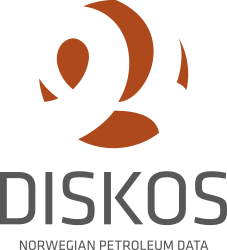 Diskos 2.0 Request for Proposal (RFP)Seismic, Well and Production modulesSSA-T Appendix 9:Changes to the Agreement subsequent to the conclusion of the Agreement 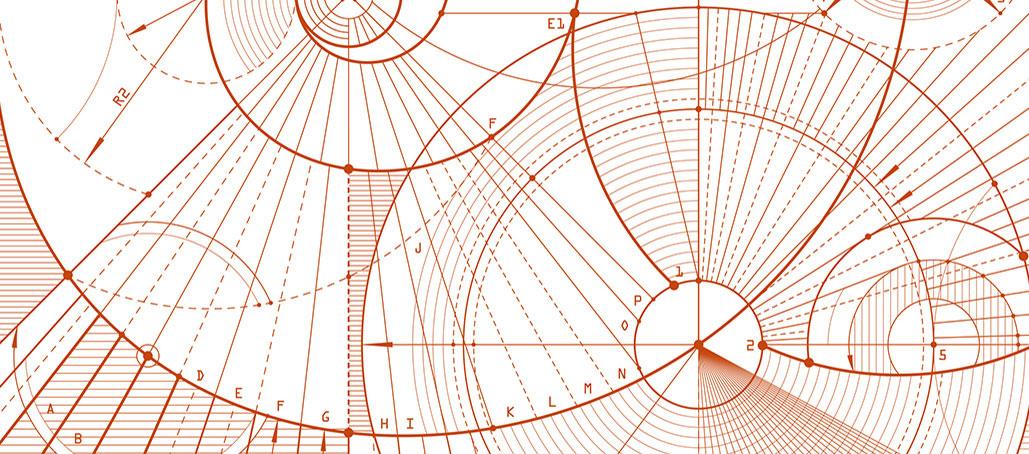 09.01.2020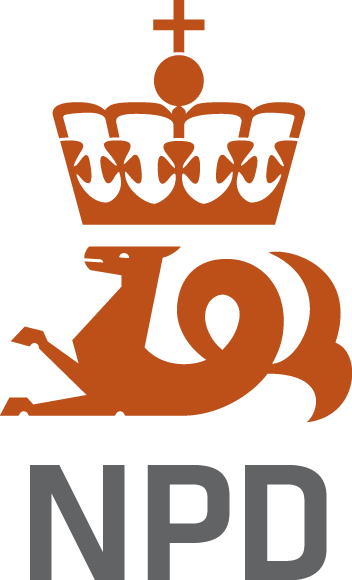 Changes to the Agreement subsequent to the conclusion of the Agreement To be filled out after contract award.